Global warming and its effectsMost people think global warming is not an issue. But what they don’t know is that global warming is one of the world’s major issues. According to Dunbar (2009), the year of 2009 was the second warmest temperature in history (Dunbar, 2009). According to Doyle (2019), the temperatures for the past three years is increasing (Doyle, 2009). The higher the temperature increase, the higher the effect it has on the world. This will only create bigger problems. Global warming is one of the world’s major issues today. Three reasons why global warming is an issue is because the temperatures are increasing, the sea level is rising, and last but not the least, natural disasters are occurring more often than before. Rising temperatures, rising sea levels, and increase in natural disasters affect the world in different ways, but all of these reasons has an effect on the planet.  	Warmest temperature ever recorded was in Death Valley, California on July 10, 1913. The second warmest temperature ever recorded was in the year 2009. (Dunbar, 2009). The pattern of changing temperatures has decreased. From 1913 to 2009, that is 96 years since the temperature increased to an all-time record. According to Doyle (2009), the temperatures recorded in Kuwait and Pakistan is one of the top five hottest temperatures ever recorded. Kuwait had a record of 129 degrees, while Pakistan had a record of 128.7 degrees (Doyle, 2009). Since 2009, the records have reached another record in the year of 2016, and 2017. These changes in temperature has an effect on sea level. When the climate gets warmer, the cold temperatures that keeps the ice together starts to melt. When the ice starts to melt, the seawater will start to expand. Over time, the sea level will rise.According to Nunez (2019), the increase in sea level is one of the climate change effects happening around the world. Rising sea levels is caused by heat expansions, melting of glaciers and ice sheets. According to Borunda (2019), waves are becoming even stronger than before. Warm waters increase the strength of tropical storms. Coastal cities such as Florida is being affected by the rise of sea levels because of the number of floods that occur. According to Cappucci (2019), because of the rise of sea level, Miami is being flooded regularly (Cappucci, 2019). People living on islands are experiencing the rise of sea levels. Some people who live near the shores will need to relocate, and the homes of animals living near the ocean will have to relocate as well. Another issue with rising sea levels near the islands is pollution. When the sea levels rise, it can come in contact with debris on the island and the debris can contaminate the ocean.The weather patterns are drastically changing. According to MacMillan (2019), the extreme weather is connected to global warming (MacMillan, 2019). Natural disasters are occurring more often than in previous years. Floods, hurricanes, and typhoons are soon to become regular events that occur around the world. The rise of sea level and the change of the world’s temperature, has affected the climate, and it has brought upon stronger natural events that has destroyed many lives and families.  In August of 2015, Saipan was hit by a large typhoon called Typhoon Soudelor. Many homes were destroyed, and people spent months without electricity and water. But less than five years later, another typhoon struck the island of Saipan. In October of 2018, Saipan experienced a much stronger typhoon that destroyed more homes and the people spent months again without electricity and water. Global warming is a big issue today because of the effect it has on the increase of natural events.In conclusion, global warming is a major issue in the world today because of the impact it has on rising temperatures, rising sea level and increase in natural disasters that have occurred all over the world. Rising temperatures affect the weather which can cause a lot of farming businesses to close. Rising sea level will affect the habitats of animals and the homes of people living near the ocean. Natural disasters will increase in strength and cause a major problem in the coming future. If everyone does not come together to solve this issue, more people will be affected and more homes for humanity and animals will be destroyed. We must all work together to help the world before it is too late.ReferencesDunbar, B. (n.d.). 2009: Second Warmest Year on Record; End of Warmest Decade. Retrieved from https://www.nasa.gov/topics/earth/features/temp-analysis-2009.htmlRice, D. (2019, June 18). Two of the world's 4 all-time hottest temperatures have occurred in the past 3 years. Retrieved from https://www.usatoday.com/story/news/nation/2019/06/18/temperature-extremes-two-earths-all-time-heat-records-confirmed/1491360001/Nunez, C. (2019, February 27). Sea level rise, explained. Retrieved from https://www.nationalgeographic.com/environment/global-warming/sea-level-riseCappucci, M. (2019, August 8). Sea level rise is combining with other factors to regularly flood Miami. Retrieved from https://www.washingtonpost.com/weather/2019/08/08/analysis-sea-level-rise-is-combining-with-other-factors-regularly-flood-miami/?noredirect=onBorunda, A. (2019, January 16). 2018 was the ocean's hottest year. We'll feel it a long time. Retrieved from https://www.nationalgeographic.com/environment/2019/01/oceans-warming-faster-than-ever/MacMillan, A. (2019, July 30). Global Warming 101. Retrieved from https://www.nrdc.org/stories/global-warming-101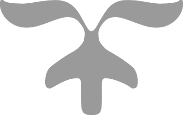 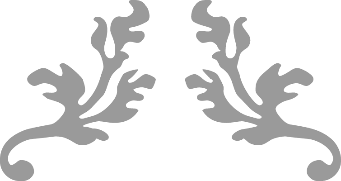 